Name __________________________				Class				Date:			PART 1: Match each word with its definition from the bank below:Word Bank:Identify the angle relationship in each figure: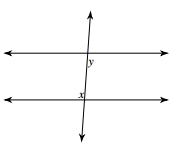 14.  What is the measure of the angle marked with the question mark? Explain how you found your answer. 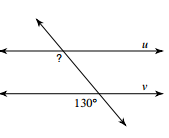 																												______________________________________________________________________________In a given triangle, the measures of two of the interior angles are given. What is the measure of the third unidentified angle? 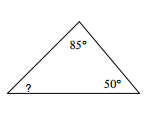 Answer ___________________ Cindy told her teacher that, in the picture to the right, the measure of angle b was 60 and the measure of angle d was 30. Critique Cindy’s response using your knowledge of angle relationships.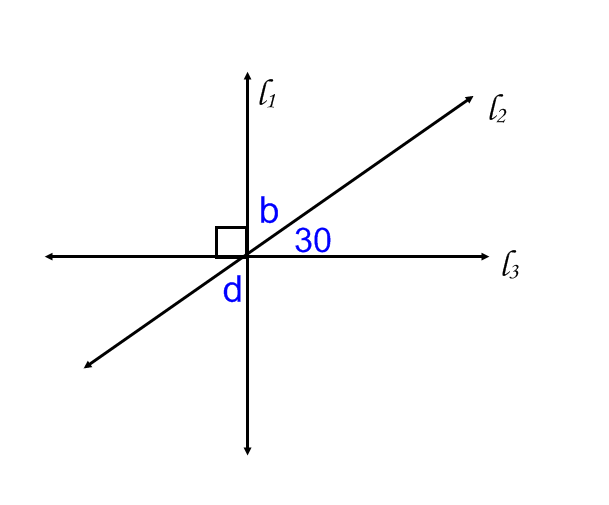 ________________________________________________________________________________________________________________________________________________________________________________________________________________________________________________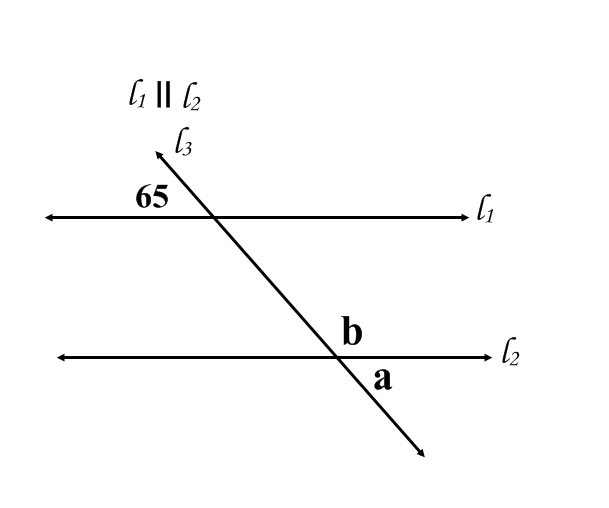 What are the measures of angles a and b in the figure to the left? Explain below how you determined your answer. m<a = __________		m<b = ____________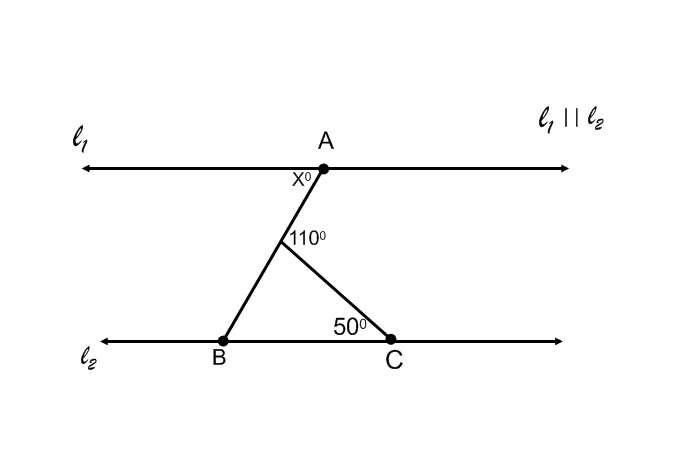 Given the information in the figure to the right, find the value of x. X =  ______  m∟b = (3x + 40)º  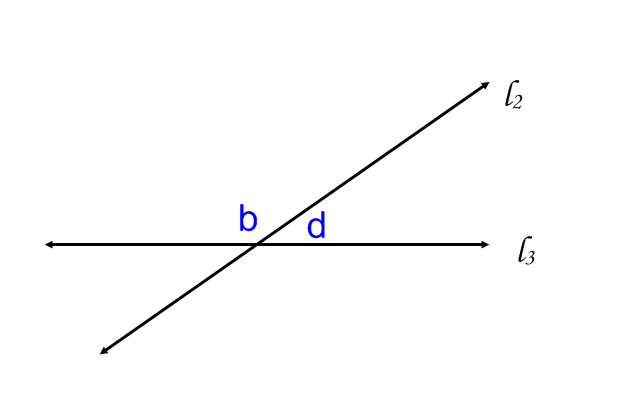 m∟d =  2(x + 20)º What is the measure of angles b and d? Show your work: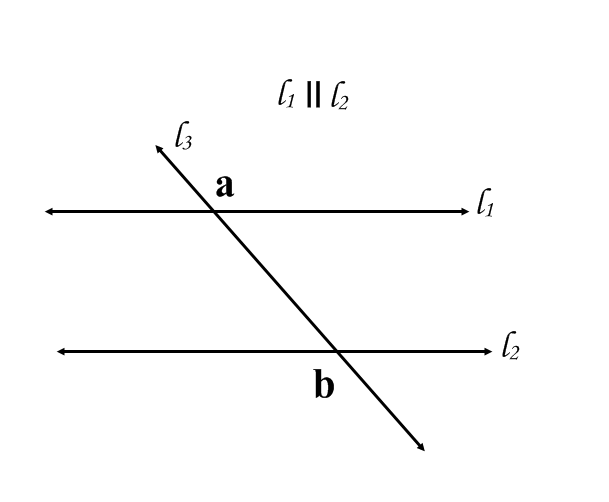   What is the measure of angle b in degrees? Show your work!									m∟a =  (5x – 10) º                                                                     m∟b = 2 (x + 40)ºChallenge:  Find the angle measure in degrees of the angle labeled with the question mark in the figure. 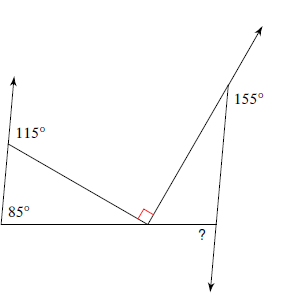 DefinitionWordTwo angles whose sum measures 90˚Angles that are directly opposite each other at two intersecting lines.  These angles are congruent.Angles that are on the inside of two parallel lines cut by a transversal, and are located on opposite sides of the transversal line.  These angles are congruent.Angles which are directly next to each other.Congruent angles that are created where a transversal crosses two other parallel lines. These angles, one exterior and one interior, are located in the same place at each intersection and on the same side of the transversal.  Lines that lie in the same plane and remain the same distance apart. These lines will never touch. A line that cuts two parallel lines.AdjacentTransversalVerticalAlternate InteriorSupplementaryComplementaryParallel LinesAlternate ExteriorCorresponding8.______________________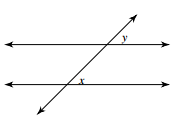 9._________________________10. _________________________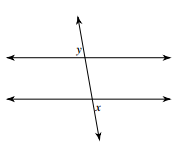 11. ________________________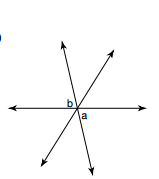 12. 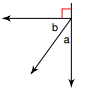 ________________________ 13. 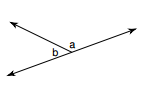 ___________________________